ВЫСТАВКА ДЕТСКОГО РИСУНКА «ПРОФЕССИ МОИХ РОДИТЕЛЕЙ»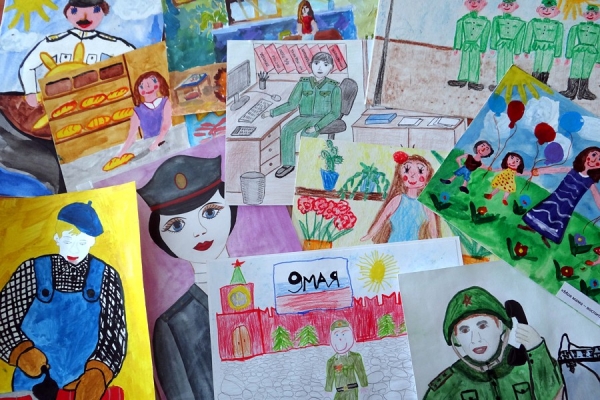 01 июня 2013 года Министерством искусства и культурной политики Ульяновской области проведена выставка детских рисунков среди воспитанников дошкольных учреждений и учащихся начальных классов, посвященная Году человека труда, объявленного Губернатором нашего региона в 2014 году.   Выставка располагалась в ОГБУК «Ульяновский областной художественный музей». 